Ansøgningsskema - Deltidsplads i forbindelse med barselsorlov   Alle felter skal udfyldes:  Ansøger  Barn/børn der søges deltidsplads til  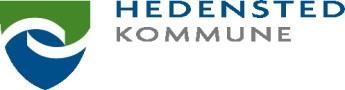 Vigtige oplysninger:  Dokumentation for barselsperiode skal være i form af kopi af aftale med arbejdsgiver om udskudt barsel el.lign. Er dit barn ikke født endnu skal kopi af vandrejournal, hvoraf fødselstidspunkt fremgår vedlægges.   Ansøgningsfrist:   kommunale institutioner i Hedensted Kommune: 1 måned  kommunale institutioner i andre kommuner og private institutioner: 2 måneder Undertegnede erklærer herved på tro og love, at ovennævnte oplysninger er rigtige: Dato:   	 	Ansøgerens underskrift:  	 	 	 BEMÆRK: Ansøgningen kan ikke behandles, hvis korrekt dokumentation ikke er vedlagt eller underskrifter og/eller andre felter mangler at blive udfyldt. Du kan læse mere om hvordan Hedensted Kommune arbejder med databeskyttelse her https://www.hedensted.dk/om-kommunen/databeskyttelse  Ansøgning og dokumentation sendes med digital post til Hedensted kommune https://www.hedensted.dk/om-kommunen/kontakt/digital-post/senddigital-post-borgere Navn:  Adresse:  Cpr.nr.:  Tlf.nr.:   Tlf.nr. arbejde:  Navn:  Nuværende institution  Cpr.nr.:  1. barn  2. barn  Periode for deltidsplads/-er  Startdato  slutdato  Oplysninger om barselsorlov (dokumentation vedlægges)  Oplysninger om barselsorlov (dokumentation vedlægges)  Barselsorloven   Startdato  Slutdato  Ved delvis barsel skal perioden oplyses  Ved delvis barsel skal perioden oplyses  Orlovsperioden:  Antal arbejdstimer:  